Возрастные особенности детей 6-7 лет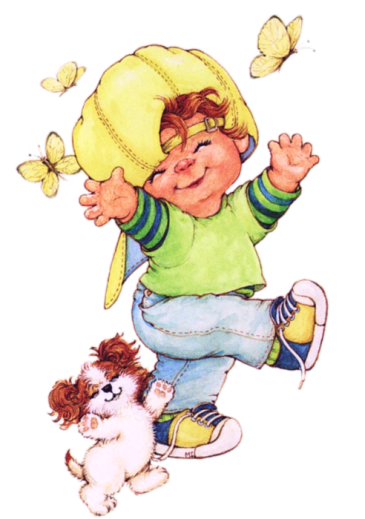 Развитие личности:появление внутреннего плана действий (способность оперировать различными представлениями в уме);развитие рефлексии – способность осознавать и отдавать себе отчет в своих целях, полученных результатах, переживаниях и т.д.;усвоение нравственных норм (формируется сочувствие, заботливость и т.д.);появляется устойчивость самооценки;ведущая потребность – общение, ведущая деятельность – сюжетно-ролевая игра;игровые действия становятся более сложными, игровое пространство усложняется.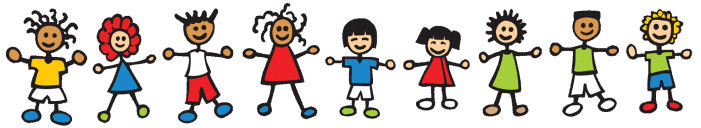 Развитие психических процессов:внимание: увеличивается устойчивость внимания (20-25 минут), развивается способность к его распределению и переключаемости; увеличивается объем;память: произвольная память; использование приемов запоминания (классификация и группировка);мышление: наглядно-образное (к концу года начинает формироваться словесно-логическое); начинается развитие понятий; появляется умение устанавливать причинно-следственные связи, находить решения проблемных ситуаций;  воображение: активизация функции творческого воображения;    речь: продолжают совершенствоваться звуковая сторона речи, фонематический слух, интонационная выразительность, грамматический строй; активно словотворчество; богаче становится лексика и развивается связная речь.  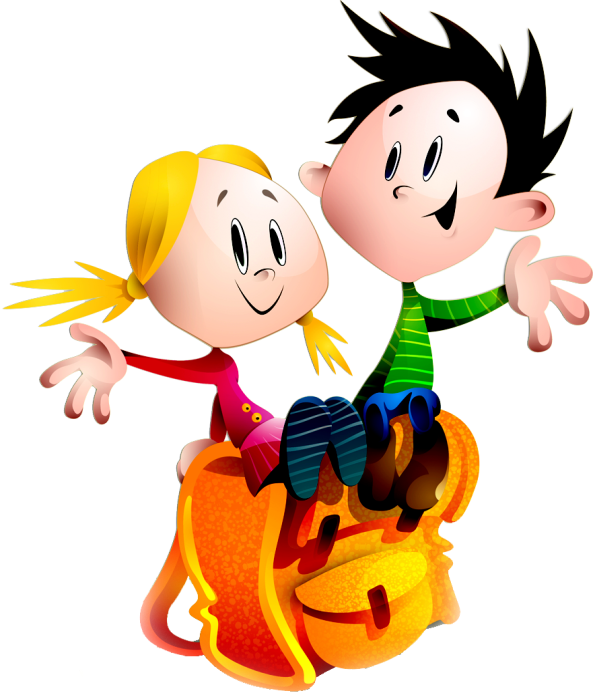 Основные компоненты психологической готовности к школе:личностная готовность: готовность к принятию новой социальной позиции школьника;мотивационная готовность: ребенок хочет учиться потому, что у него уже есть потребность занять определенную позицию в обществе людей и познавательная потребность.интеллектуальная готовность: дифференцированное восприятие, концентрация внимания, аналитическое мышление, возможность логического запоминания, развитее тонких движений руки и сенсомоторную координацию.